В  ка-ких    сло-вах   "жи-вут"   э-ти   зву-ки?В  ка-ких    сло-вах   "жи-вут"   э-ти   зву-ки?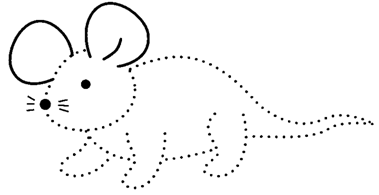 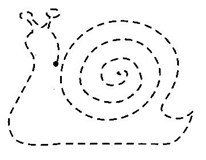 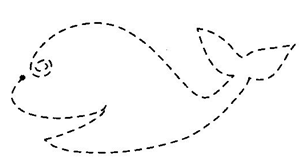 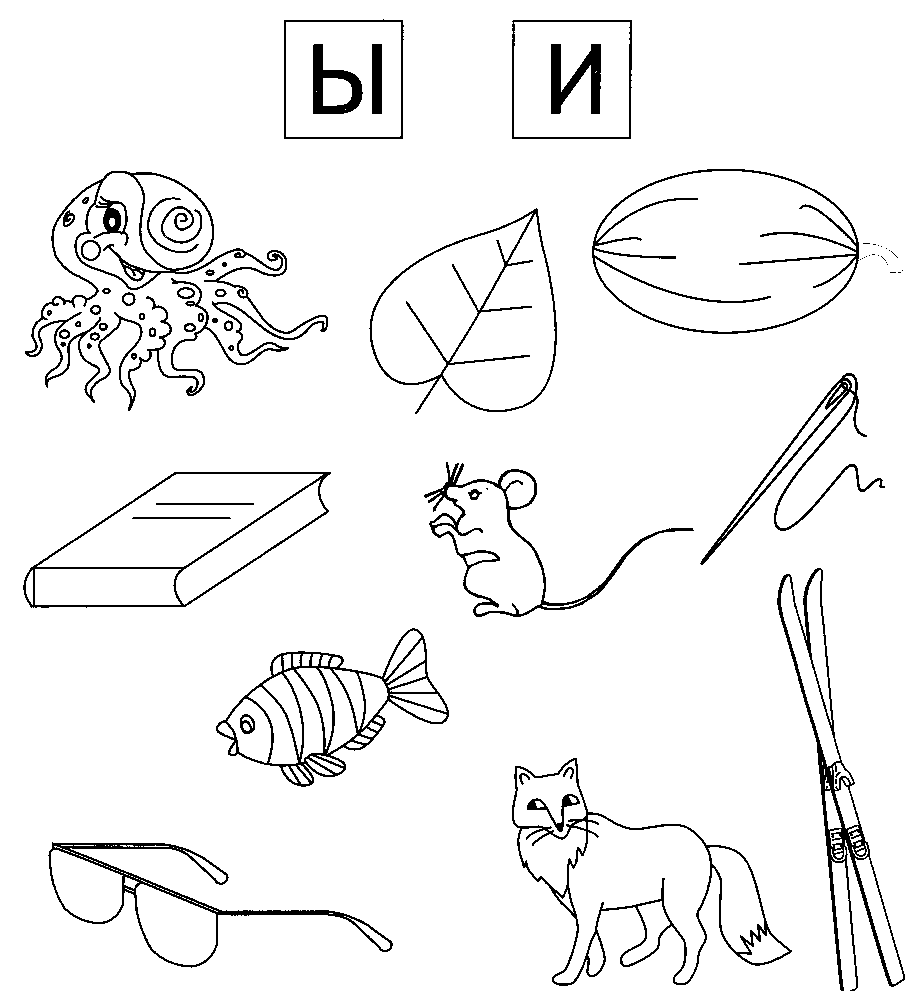 